CHILD PROTECTIONWHO DO I SPEAK TO?Designated Officer - Mrs Naomi Compton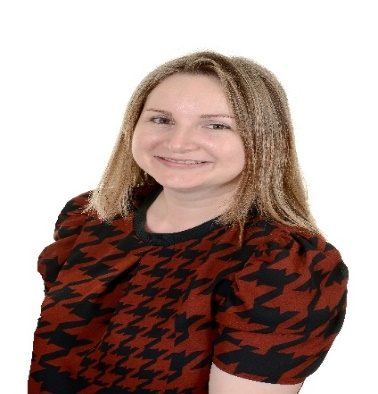 Deputy Designated OfficersMiss Elizabeth Flemming					       Ms Emma Mathison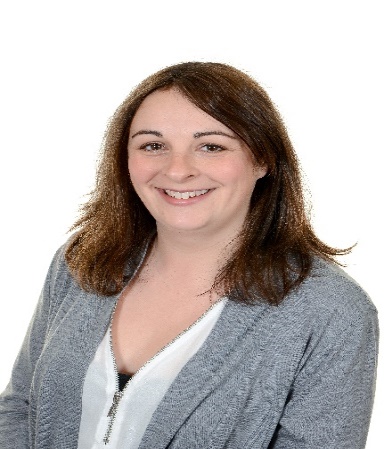 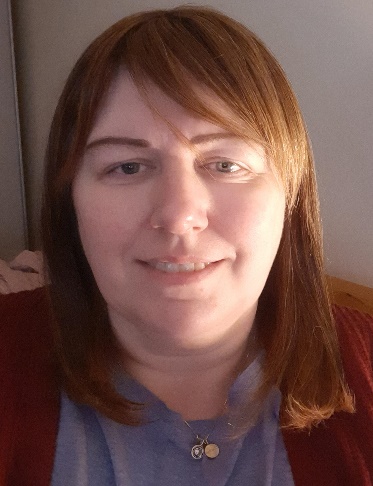 Board of Governors Officers	Ms Anne Millar							Mr Neville Thomson		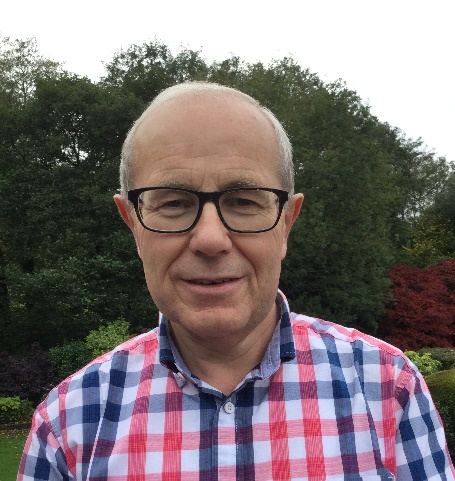 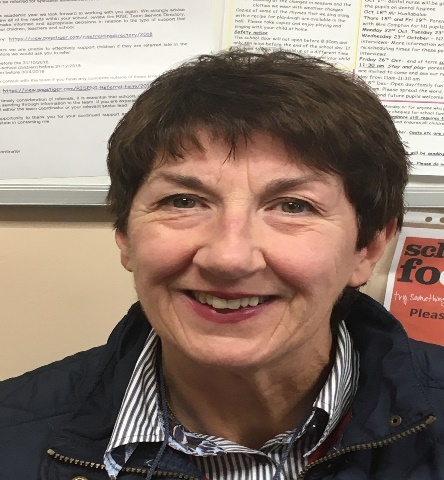 